ประกาศเทศบาลตำบลบางจาก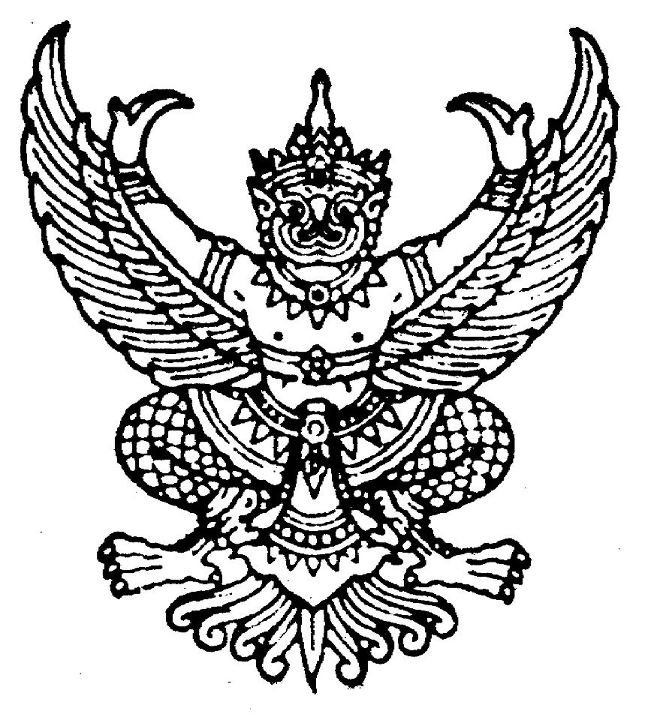 เรื่องหลักเกณฑ์ มาตรการ และแนวทางปฏิบัติเกี่ยวกับการจัดการข้อร้องเรียนกรณีเกิดการทุจริตและพฤติมิชอบของเจ้าหน้าที่ของเทศบาลตำบลบางจาก----------------------------------	ตามยุทธศาสตร์ชาติว่าด้วยการป้องกันและปราบปรามการทุจริตภาครัฐ ทางเทศบาลตำบลบางจากมีแนวปฏิบัติการจัดการเรื่องร้องเรียนการทุจริต/แจ้งเบาะแส ด้านการทุจริตและประพฤติมิชอบเพื่อทำหน้าที่หลักในการบูรณาการและขับเคลื่อนแผนการป้องกันและปราบปรามการทุจริต และการส่งเสริมคุ้มครองจริยธรรมในเทศบาลตำบลบางจาก	เพื่อให้การดำเนินการด้านการป้องกันและปราบปรามการทุจริตของเทศบาลตำบลบางจากเป็นไปตามอำนาจหน้าที่ให้สอดคล้องกับยุทธศาสตร์ชาติว่าด้วยการป้องกันและปราบปรามการทุจริตภาครัฐ จึงกำหนดหลักเกณฑ์ มาตรการ และแนวทางการปฏิบัติเกี่ยวกับการจัดการข้อร้องเรียน กรณีเกิดการทุจริตและประพฤติมิชอบของเจ้าหน้าที่เทศบาลตำบลบางจาก ดังนี้        ข้อ 1 ประกาศนี้เรียกว่า “ประกาศเทศบาลตำบลบางจาก เรื่อง หลักเกณฑ์ มาตรการ และแนวทางปฏิบัติเกี่ยวกับการจัดการข้อร้องเรียน กรณีเกิดการทุจริตและประพฤติมิชอบของเจ้าหน้าที่ของเทศบาลตำบลบางจาก”        ข้อ 2 บทนิยามในประกาศนี้  “เจ้าหน้าที่” หมายความว่า ข้าราชการพนักงานเทศบาล และพนักงานจ้างในเทศบาลตำบลบางจาก“ทุจริต” หมายความว่า การแสวงหาประโยชน์ที่มีควรได้โดยชอบด้วยกฎหมายสำหรับตนเองหรือผู้อื่น“ประพฤติมิชอบ” หมายความว่า การที่เจ้าหน้าที่ปฏิบัติ หรือละเว้นการปฏิบัติการอย่างใดในตำแหน่งหรือหน้าที่ หรือใช้อำนาจในตำแหน่งหรือหน้าที่อันเป็นการฝ่าฝืนกฎหมาย ระเบียบ ข้อบังคับ คำสั่ง อย่างใดอย่างหนึ่ง ซึ่งมุ่งหมายจะควบคุมดูแลการรับ การเก็บรักษา หรือการใช้เงินหรือทรัพย์สินของส่วนราชการไม่ว่าการปฏิบัติหรือละเว้นการปฏิบัตินั้นเป็นการทุจริตด้วยหรือไม่ก็ตาม และให้หมายความรวมถึงการประมาทเลินเล่อในหน้าที่ดังกล่าวด้วย“ข้อร้องเรียน” หมายถึง ข้อร้องเรียนเรื่องการทุจริต การปฏิบัติหรือละเว้นการปฏิบัติหน้าที่โดยมิชอบของเจ้าหน้าที่ของรัฐในสังกัด และข้อกล่าวหาเจ้าหน้าที่ของรัฐที่ไม่ได้ปฏิบัติหน้าที่ราชการด้วยความรับผิดชอบต่อประชาชน ไม่มีคุณธรรม จริยธรรม ไม่คำนึงถึงประโยชน์ส่วนรวมเป็นที่ตั้งและไม่มีธรรมาภิบาลตามที่มีกฎหมาย ระเบียบ แบบแผนของทางราชการที่เกี่ยวข้องได้กำหนดไว้“การตอบสนอง” หมายถึง การส่งต่อให้แก่หน่วยงานที่เกี่ยวข้อง การตรวจสอบและนำเรื่องร้องเรียนเข้าสู่กระบวนการสอบสวนข้อเท็จจริง แจ้งตักเตือน ดำเนินคดี หรืออื่น ๆ ตามระเบียบข้อกฎหมายพร้อมกับแจ้งให้ผู้ร้องเรียนทราบผลหรือความคืบหน้าของการดำเนินการภายในเวลา สิบห้าวัน ทั้งนี้ กรณีที่ข้อร้องเรียนไม่ได้ระบุชื่อและที่อยู่หรือหมายเลขโทรศัพท์ติดต่อได้หรืออีเมล์ติดต่อของผู้ร้องเรียนจะพิจารณาการตอบสนองสิ้นสุดที่การนำเรื่องร้องเรียนเข้าสู่กระบวนการสอบสวนข้อเท็จจริง แจ้งตักเตือนดำเนินคดี หรืออื่น ๆ	 ตามระเบียบข้อกฎหมาย        ข้อ 3 หลักเกณฑ์และรายละเอียดในการร้องเรียน                3.1 หลักเกณฑ์การร้องเรียน                   3.1.1 เรื่องที่จะนำมาร้องเรียนต้องเป็นเรื่องที่ผู้ร้องได้รับความเดือดร้อนหรือเสียหาย อันเนื่องมาจากเจ้าหน้าที่ของเทศบาลตำบลบางจาก ในเรื่องดังต่อไปนี้                            (1) กระทำการทุจริตต่อหน้าที่ราชการ                            (2) กระทำความผิดต่อตำแหน่งหน้าที่ราชการ                            (3) ละเลยหน้าที่ตามกฎหมายกำหนดให้ต้องปฏิบัติ                            (4) ปฏิบัติหน้าที่ล่าช้าเกิดสมควร                            (5) กระทำการนอกเหนืออำนาจหน้าที่ หรือขัดหรือไม่ถูกต้องตามกฎหมาย	3.1.2 เรื่องที่ร้องเรียนต้องเป็นเรื่องจริงที่มีมูล มิใช่ลักษณะกระแสข่าวที่สร้างความเสียหายแก่บุคคลที่ขาดหลักฐานแวดล้อมที่ปรากฏชัดแจ้ง ตลอดจนขาดพยานบุคคลแน่นอน               3.2 ข้อร้องเรียนให้ใช้ถ้อยคำสุภาพและต้องระบุข้อมูลต่อไปนี้                  3.2.1 ชื่อและที่อยู่ของผู้ร้องเรียน                  3.2.2 ชื่อหน่วยงานหรือเจ้าหน้าที่ที่เกี่ยวข้องที่เป็นเหตุแห่งการร้องเรียน                  3.2.3 การกระทำทั้งหลายที่เป็นเหตุแห่งการร้องเรียน พร้อมทั้งข้อเท็จจริงหรือพฤติการณ์ตามสมควรเกี่ยวกับการกระทำดังกล่าว (หรือแจ้งช่องทางแสการทุจริตของเจ้าหน้าที่อย่างชัดเจนเพื่อดำเนินสิบสวน สอบสวน)                  3.2.4 คำขอของผู้ร้องเรียน                  3.2.5 ลายมือชื่อของผู้ร้องเรียก                  3.2.6 ระบุวัน เดือน ปี                  3.5.7 ระบุพยานเอกสาร พยานวัตถุ พยานบุคคล (ถ้ามี)               3.3 กรณีการร้องเรียนที่มีลักษณะเป็นบัตรสนเท่ห์ จะรับพิจารณาเฉพาะรายที่ระบุหลักฐานกรณีแวดล้อมปรากฏชัดแจ้ง ตลอดจนชี้พยานบุคคลแน่นอนเท่านั้น               3.4 เรื่องร้องเรียนที่อาจไม่รับพิจารณา                  3.4.1 ข้อร้องเรียนที่มิได้ทำเป็นหนังสือ                  3.4.2 ข้อร้องเรียนที่ไม่ระบุพยานหรือหลักฐานที่เพียงพอ                  3.4.3 ข้อร้องเรียนที่ไม่มีรายการตามข้อ 3.2               3.5 ช่องทางการร้องเรียน ผู้ร้องเรียนสามารถส่งข้อความร้องเรียนผ่านช่องทาง ดังนี้                 3.5.1 ส่งข้อร้องเรียนด้วยตนเองโดยตรงที่ เทศบาลตำบลบางจาก เลขที่ 89 หมู่ที่ 6 ตำบลบางจาก อำเภอเมือง จังหวัดนครศรีธรรมราช                  3.5.2 ร้องเรียนผ่านเว็บไซต์สำนักงานที่ www.bangjakcity.go.th (ศูนย์รับเรื่องร้องเรียน)                 3.5.3 ร้องเรียนผ่านศูนย์ดำรงธรรม                 3.5.4 ร้องเรียนทางตู้ไปรษณีย์                          -หนังสือร้องเรียน (ลงชื่อผู้ร้องเรียน)                          - บัตรสนเท่ห์ (ไม่ลงชื่อไม่ร้องเรียน)	ประกาศ ณ วันที่  10 เดือนมกราคม พ.ศ.2562						(ลงชื่อ)						 	(นายโสภิต  ชูพงศ์)						    นายกเทศมนตรีตำบลบางจาก